Come da protocollo di sicurezza anti-contagio, La invitiamo a compilare e sottoscrivere la presente scheda che registra la sua presenza nei locali dell’Istituto.Nel caso in cui Lei non attesti quanto richiesto non Le potrà essere consentito l’accesso ai locali dell’Istituto.Il/la sottoscritto/a_____________________________________________________________________,nato il _________________ a _______________________________________________________ (___),residente in _________________________ (___), via ___________________________________________indentificato a mezzo _______________________ nr. _________________ rilasciato da_______________utenza telefonica ____________________, in qualità di:    □ studente  □ docente  □ personale non docente  □ altro (specificare) _____________________________,consapevole delle conseguenze penali previste in caso di dichiarazioni mendaci a pubblico ufficiale (art. 495 c.p.)DICHIARA SOTTO LA PROPRIA RESPONSABILITÀDi non presentare sintomatologia respiratoria o febbre superiore a 37,5°, in data odierna e nei tre giorni precedenti.Di indossare correttamente per tutta la durata di permanenza nell’Istituto la mascherina chirurgica, FP2 o di comunità conforme alle norme;Non ha avuto un contatto stretto con paziente COVID;Non ha ricevuto disposizioni di quarantena, o di isolamento fiduciario con sorveglianza sanitaria, ai sensi della normativa in vigore, e di non esserlo stato sottoposto negli ultimi 14 giorni.Di aver preso visione della “procedura/protocollo anticontagio COVID-19” dell’Istituzione scolastica.Di non provenire da zone a rischio secondo le indicazioni dell’OMS.Di aver preso visione dell’informativa sul trattamento dei dati personali pubblicata sul sito dell’I.T. “Pantanelli-Monnet” sezione “Privacy-Emergenza Covid”.La   presente   autodichiarazione   viene   rilasciata quale   misura   di   prevenzione correlata   con l’emergenza pandemica del SARS CoV 2.Ostuni, _________________	Firma leggibile				                                                                         _______________________________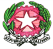 ISTITUTO TECNICO STATALE “PANTANELLI–MONNET”Dirigenza e Uffici Via Domenico SILLETTI n. 1 – 72017 OSTUNI (BR) – Tel. 0831/331217 C.F. 90053650744 – C.M. BRTD100004 - Codice univoco P.A. Q65P2VISTITUTO TECNICO STATALE “PANTANELLI–MONNET”Dirigenza e Uffici Via Domenico SILLETTI n. 1 – 72017 OSTUNI (BR) – Tel. 0831/331217 C.F. 90053650744 – C.M. BRTD100004 - Codice univoco P.A. Q65P2VISTITUTO TECNICO STATALE “PANTANELLI–MONNET”Dirigenza e Uffici Via Domenico SILLETTI n. 1 – 72017 OSTUNI (BR) – Tel. 0831/331217 C.F. 90053650744 – C.M. BRTD100004 - Codice univoco P.A. Q65P2VISTITUTO TECNICO STATALE “PANTANELLI–MONNET”Dirigenza e Uffici Via Domenico SILLETTI n. 1 – 72017 OSTUNI (BR) – Tel. 0831/331217 C.F. 90053650744 – C.M. BRTD100004 - Codice univoco P.A. Q65P2VISTITUTO TECNICO STATALE “PANTANELLI–MONNET”Dirigenza e Uffici Via Domenico SILLETTI n. 1 – 72017 OSTUNI (BR) – Tel. 0831/331217 C.F. 90053650744 – C.M. BRTD100004 - Codice univoco P.A. Q65P2VISTITUTO TECNICO STATALE “PANTANELLI–MONNET”Dirigenza e Uffici Via Domenico SILLETTI n. 1 – 72017 OSTUNI (BR) – Tel. 0831/331217 C.F. 90053650744 – C.M. BRTD100004 - Codice univoco P.A. Q65P2Ve-mail:BRTD100004@ISTRUZIONE.ITindirizzo p.e.c.:BRTD100004@PEC.ISTRUZIONE.ITindirizzo p.e.c.:BRTD100004@PEC.ISTRUZIONE.IT